Stoughton South Elementary School PTO Agenda: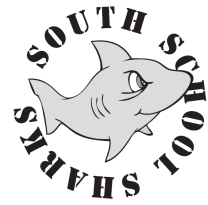 January 4, 2017Approval of December meeting minutesBoosterthon Fun Run – Scheduled for April 11th.  Met with Josh (our coordinator) on 12/1PTO Classroom Rep update- in search of Parent Rep for:  Ms Pires Gr 5Membership update - $935.00 received today in dues (61 Families)Lapels (11-1 / 12-31) – Ended 12/31School Store January 5thDining for Dollars January 26th:  Bertucci’sNo Bake Sale – Schedule for March 9thPresident’s Report:  Amy MoruzziVice President’s Report:  Megan CostaTreasurer’s Report:   Tricia Lewis and Andrea FarleyMembership/Cultural Report:  Alyssa ShortSecretary’s Report:  Melanie CovinoFundraising Report:  Liz WorselyMiscellaneous: